ПРОЕКТ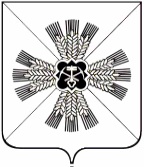 КЕМЕРОВСКАЯ ОБЛАСТЬПРОМЫШЛЕННОВСКИЙ МУНИЦИПАЛЬНЫЙ РАЙОНПУШКИНСКОГО СЕЛЬСКОЕ ПОСЕЛЕНИЕСОВЕТ НАРОДНЫХ ДЕПУТАТОВ ПУШКИНСКОГО СЕЛЬСКОГО ПОСЕЛЕНИЯ созыв,      –е заседание.Р Е Ш Е Н И Еот _______________2017г  № ____с.  КраснинскоеО внесении изменений и дополнений в решение Совета народных депутатов Пушкинского сельского поселения от 29.05.2012 №  52 «Об утверждении правил благоустройства Пушкинского сельского поселения»В связи с приведением решения Совета народных депутатов Пушкинского сельского поселения от 29.05.2012 № 52 «Об утверждении правил благоустройства Пушкинского сельского поселения» в соответствие с федеральным законодательством, Совет народных депутатов Пушкинского сельского поселенияРЕШИЛ:1. Внести изменения в решение Совета народных депутатов Пушкинского сельского поселения от 29.05.2012 № 52 «Об утверждении правил благоустройства Пушкинского сельского поселения» (далее – Решение):1.1. Пункт 1.3. статьи 1 Решения изложить в новой редакции:«1.3. На территории сельского поселения физическим лицам, должностным лицам, индивидуальным предпринимателям и юридическим лицам, независимо от их организационно-правовых форм, рекомендуется обеспечить своевременную и качественную очистку и уборку, озеленение и благоустройство принадлежащих им на праве собственности или в ином вещном праве земельных участков и прилегающих территорий в соответствии с действующим законодательством, настоящими Правилами.».1.2. Пункт 1.4. статьи 1 Решения изложить в новой редакции:«1.4. «Собственники зданий (помещений в них) и сооружений несут ответственность за содержание предоставленных для размещения данных объектов земельных участков и осуществляют благоустройство территорий самостоятельно или через уполномоченных ими лиц в порядке, установленном настоящими Правилами.».3. Решение вступает в силу со дня подписания и подлежит обнародованию на информационном стенде администрации поселения и размещению в сети Интернет.4. Контроль за исполнением данного решения возложить на социальную комиссию. (Н.В.Токарь)              ПредседательСовета народных депутатов Пушкинского сельского поселения                                    Г.А. Багрыч                                                           ГлаваПушкинского сельского поселения                                    Г.А. Багрыч                                              